BeetprotokollWettersymbole: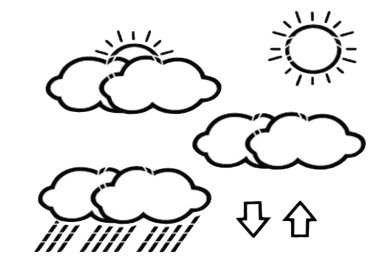 Tätigkeiten: säen, einpflanzen, gießen, grubbern, Wildkraut herausziehen usw.Beobachtungen: Wachstum der gesäten und gesetzten Pflanzen, Wachstum des WildkrautsWeitere Informationen: www.ahgasn.de/moeglichkeiten/beetarbeit/Datum/UhrzeitWetter(-symbol)Geräte/MaterialienTätigkeitenBeobachtungen